ประกาศองค์การบริหารส่วนตำบลเฉลียง เรื่อง มาตรการภายในเพื่อส่งเสริมความโปร่งใสและป้องกันการทุจริต เพื่อให้การบริหารงานขององค์การบริหารส่วนตำบลเฉลียง และเพื่อส่งเสริมความโปร่งใสและป้องกันการทุจริต องค์การบริหารส่วนตำบลเฉลียงจึงกำหนดมาตรการภายในเพื่อส่งเสริมความโปร่งใสและป้องกันการทุจริต ดังนี้**********************๑. มาตรการการส่งเสริมคุณธรรมและความโปร่งใสในการจัดซื้อจัดจ้าง             พระราชบัญญัติการจัดซื้อจัดจ้างและการบริหารพัสดุภาครัฐ พ.ศ. ๒๕๖๐ ระเบียบกระทรวงการคลังว่าด้วยการจัดซื้อจัดจ้างและการบริหารพัสดุภาครัฐ พ.ศ. ๒๕๖๐ ประกอบการประเมินคุณธรรมและความโปร่งใสในการดำเนินงานของหน่วยงานภาครัฐ ประจำปีงบประมาณ พ.ศ. ๒๕๖๐ ในประเด็นที่เกี่ยวข้องกับการใช้จ่ายเงินงบประมาณ นับทั้งแต่การจัดทำแผนการใช้จ่ายงบประมาณประจำปีและเผยแพร่อย่างโปร่งใส ไปจนถึงลักษณะการใช้จ่ายงบประมาณของหน่วยงานอย่างคุ้มค่า เป็นไปตามวัตถุประสงค์ และไม่เอื้อประโยชน์แก่ตนเองหรือพวงพ้อง การเบิกจ่ายเงินของบุคลากรภายในเรื่องต่าง ๆ เช่น ค่าทำงานล่วงเวลา ค่าวัสดุอุปกรณ์ ฯลฯ ตลอดจนกระบวนการจัดซื้อจัดจ้างและการตรวจรับพัสดุ จึงกำหนดให้มีมาตรการส่งเสริมความโปร่งใส่ในการจัดซื้อจัดจ้าง โดยมุ่งเน้นการเสริมสร้างวัฒนธรรมและค่านิยมสุจริตและแผนป้องกันผลประโยชน์ทับซ้อนในการจัดซื้อจัดจ้าง ดังนั้นเพื่อให้การดำเนินการจัดซื้อจัดจ้างขององค์การบริหารส่วนตำบลเฉลียงเป็นไปด้วยความโปร่งใส ตรวจสอบได้ มีกาแข่งขันอย่างเป็นธรรม จึงให้ถือปฏิบัติ ดังนี้               ๑.  ประกาศเผยแพร่ปฏิบัติการจัดซื้อจัดชัดจ้าง ภายในระยะเวลา ๓๐ วัน ทำการหลังจากวันที่ได้รับการจัดสรรงบประมาณ                ๒. เผยแพร่ข้อมูลอย่างเป็นระบบเกี่ยวกับการจัดซื้อจัดจ้าง เพื่อให้สาธารณชนสามารถตรวจสอบข้อมูลการจัดซื้อจัดจ้าง โดยมีองค์ประกอบตามกฎหมาย ระเบียบ กำหนด                ๓. กำหนดแนวทางตรวจสอบความเกี่ยวข้องระหว่างเจ้าหน้าที่ที่เกี่ยวข้องกับการจัดซื้อจัดจ้างและผู้เสนอราคา เพื่อป้องกันผลประโยชน์ทับซ้อนกัน                ๔. ห้ามมิให้เจ้าหน้าที่จัดซื้อจัดจ้างและบุคลากรภายในหน่วยงาน มีความเกี่ยวข้องกับผู้เสนอราคาทั้งประโยชน์ส่วนตน และประโยชน์สาธารณะที่มีผลต่อการปฏิบัติหน้าที่                ๕. ห้ามมิให้บุคลากรภายในหน่วยงาน ดำรงตำแหน่งที่ทำหน้าที่ทับซ้อน                ๖. เจ้าหน้าที่ที่มีหน้าที่ตรวจสอบบุคลากรภายในหน่วยงาน ถึงความเกี่ยวข้องกับผู้เสนอราคา ดังนั้น                    ๖.๑ ตรวจสอบชื่อ – สกุล ของผู้เสนองานว่ามีความสัมพันธ์หรือเกี่ยวข้องกับบุคลากรในหน่วยงานหรือไม่ เช่น บิดา มารดา พี่น้อง ญาติ เพื่อน คู่แข่ง ฯลฯ                    ๖.๒ ตรวจสอบสถานที่อยู่ สถานที่ปฏิบัติงานของผู้เสนองานว่ามีความสัมพันธ์หรือเกี่ยวข้องกับบุคลากรในหน่วยงานหรือไม่                    ๖.๓ ตรวจสอบบุคลากรในหน่วยงานว่ามีส่วนได้ส่วนเสียกับงาน/โครงการ ทั้งผลประโยชน์ส่วนตน หรือผลประโยชน์สาธารณะที่มีผลต่อการปฏิบัติหน้าที่หรือไม่                ๗. ให้เจ้าหน้าที่รายงานผลการปฏิบัติงานเพื่อป้องกันผลประโยชน์ทับซ้อน ให้หัวหน้าหน่วยงานทราบเป็นประจำทุกเดือน๒. มาตรการป้องกันการรับสินบนรัฐบาลกำหนดให้การป้องกัน ปราบปรามการทุจริตและประพฤติมิชอบเป็นนโยบายสำคัญ และถือว่าเป็นวาระแห่งชาติที่ส่วนราชการจะต้องนำไปปฏิบัติให้เกิดผลที่เป็นรูปธรรม องค์การบริหารส่วนตำบลเฉลียง ในฐานะเป็นหน่วยงานของรัฐซึ่งต้องผลักดันนโยบายไปสู่การปฏิบัติที่เป็นรูปธรรม จึงได้กำหนดให้มีมาตรการป้องกันการรับสินบนเป็นมาตรการสำคัญ ทั้งนี้เพื่อให้การปฏิบัติงานของบุคลากรขององค์การบริหารส่วนตำบลเฉลียง ทุกภารกิจต้องโปร่งใส เป็นธรรม ตรวจสอบได้ ปลอดจากการทุจริต โดยมีแนวทางปฏิบัติ ดังนี้              ๑. องค์การบริหารส่วนตำบลเฉลียงคำนึงถึงความเป็นธรรมและปกป้องเจ้าหน้าที่ที่ปฏิเสธการรับหรือให้สินบนโดยจะไม่ดำเนินการด้านลบต่อเจ้าหน้าที่ผู้นั้น              ๒. การจัดซื้อจัดจ้าง ห้ามมีการรับหรือให้สินบนในการดำเนินการจัดซื้อจัดจ้างทุกประเภท ซึ่งการดำเนินการต้องเป็นไปอย่างถูกต้อง โปร่งใส ซื่อสัตย์ ตรวจสอบได้ และอยู่ภาใต้กฎหมายและกฎระเบียบที่เกี่ยวข้อง              ๓.  เจ้าหน้าที่องค์การบริหารส่วนตำบลเฉลียงจะต้องไม่เสนอจะให้หรือรับสินบนจากเจ้าหน้าที่ภาคเอกชนหรือบุคคลอื่นใดโดยมีจุดประสงค์เพื่อจูงใจให้กระทำการ ไม่กระทำการ หรือประวิงการกระทำอันมิชอบด้วยหน้าที่และกฎหมาย              ๔. เจ้าหน้าที่องค์การบริหารส่วนตำบลเฉลียงต้องปฏิบัติงานตามมาตรการนี้โดยไม่เข้าไปเกี่ยวข้องกับการรับหรือให้สินบนไม่ว่าทางตรงหรือทางอ้อมโดยเด็ดขาด              ๕. เจ้าหน้าที่องค์การบริหารส่วนตำบลเฉลียงจะต้องไม่เรียกร้อง จัดหา หรือรับสินบนเพื่อประโยชน์ส่วนตนหรือประโยชน์ขององค์การบริหารส่วนตำบลเฉลียง หรือประโยชน์ของผู้ที่เกี่ยวข้องกับองค์การบริหารส่วนตำบลเฉลียง หรือประโยชน์ของผู้ที่เกี่ยวข้องกับตนไม่ว่าจะเป็นคนในครอบครัว เพื่อน หรือผู้ที่มีส่วนเกี่ยวข้องในลักษณะอื่นใด             ๖. เมื่อผู้ใดพบเห็นการกระทำที่เข้าข่ายเป็นการรับหรือให้สินบน จะต้องรายงานผู้บังคับบัญชาหรือตามช่องทางการรับเรื่องร้องเรียนที่อยู่ในความรับผิดชอบของหน่วยงานตรวจสอบและประเมินผลหรือศูนย์ปฏิบัติการต่อต้านการทุจริตนายกองค์การบริหารส่วนตำบลเฉลียงทันที             ๗. จัดให้มีช่องทางและประชาสัมพันธ์ ในการร้องเรียนหรือให้ข้อมูลเพื่อเป็นการเปิดโอกาสให้เจ้าหน้าที่องค์การบริหารส่วนตำบลเฉลียง และผู้เป็นส่วนได้ส่วยเสียเข้ามามีส่วนร่วมในการตรวจสอบ เฝ้าระวัง และแจ้งเบาะแสการรับสินบนของหน่วยงาน และรายงานข้อมูลการรับแจ้งเบาะแสการเรียก หรือรับสินบนผ่านช่องทางเว็บไซต์ขององค์การบริหารส่วนตำบลเฉลียง๓. มาตรการป้องกันการขัดกันระหว่างผลประโยชน์ส่วนตนกับผลประโยชน์ส่วนตัว(ผลประโยชน์ทับซ้อนกัน)            ตามที่สำนักงานคณะกรรมการป้องกันและปราบปรามการทุจริตแห่งชาติดำเนินการประเมินคุณธรรมและความโปร่งใสในการดำเนินงานของหน่วยงานภาครัฐ เพื่อสนับสนุนให้เกิดการปรับปรุงระดับคุณธรรมและความโปร่งใสภายในองค์กร ช่วยส่งเสริมให้องค์กร ช่วยเหลือส่งเสริมให้องค์กรมีบรรยากาศและวัฒนธรรมในการทำงานที่ดีสร้างความเชื่อมั่นจากประชาชนที่มีต่อองค์กร และเพื่อให้เป็นไปตามกรอบการประเมินคุณธรรมและความโปร่งใสในการดำเนินงานของหน่วยงานของภาครัฐ (Integrity and Transparency Assessment : ITA) ซึ่งกำหนดให้ส่วนราชการมีแนวทางการตรวจสอบความเกี่ยวข้องระหว่างเจ้าหน้าที่ที่เกี่ยวข้องกับการจัดซื้อจัดจ้างและผู้เสนองานเพื่อป้องกันผลประโยชน์ทับซ้อนในการดำเนินการจัดซื้อจัดจ้างให้มีความโปร่งใสตรวจสอบได้ และเกิดผลประโยชน์สูงสุดต่อภาครัฐ           องค์การบริหารส่วนตำบลเฉลียง จึงได้จัดทำมาตรการป้องกันผลประโยชน์ทับซ้อนและแนวทางการตรวจสอบความเกี่ยวข้องของบุคลากรกับผู้เสนองานในการจัดซื้อจัดจ้าง เพื่อป้องกันผลประโยชน์ทับซ้อน โยให้เจ้าหน้าที่ที่เกี่ยวข้องกับการจัดซื้อจัดจ้างใช้เป็นแนวทาง และถือปฏิบัติเป็นมาตรฐานเดียวกัน ดังนี้          ๑. มาตรการป้องกันผลประโยชน์ทับซ้อน              ๑.๑ ห้ามมิให้เจ้าหน้าที่ หรือหัวหน้าเจ้าหน้าที่ จัดซื้อจัดจ้างกับผู้เสนองาน ที่มีความเกี่ยวข้องกับบุคลากรภายในกองคลัง ทั้งผลประโยชน์ส่วนตนและผลประโยชน์สาธารณะที่มีผลต่อการปฏิบัติหน้าที่              ๑.๒ ห้ามมิให้บุคลากรในองค์การบริหารส่วนตำบลเฉลียง ใช้อำนาจในตำแหน่งที่ดำเนินงานหรือโครงการที่เอื้อผลประโยชน์กับตนเองทั้งที่เกี่ยวกับเงินละไม่เกี่ยวกับเงิน              ๑.๓ ห้ามมิให้บุคลากรในองค์การบริหารส่วนตำบลเฉลียงดำรงตำแหน่งใด ๆ ที่อาจส่งผลให้เกิดผลประโยชน์ทับซ้อน         ๒. แนวทางการตรวจสอบบุคลากรในหน่วยงานถึงความเกี่ยวข้องกับผู้เสนองาน              ๒.๑ ตรวจสอบชื่อ – สกุล ของผู้เสนองานว่ามีความสัมพันธ์หรือเกี่ยวข้องกับบุคลากรในหน่วยงานหรือไม่ เช่น ญาติ พี่ น้อง เพื่อน คู่แข่ง หรือศัตรู เป็นต้น              ๒.๒ ตรวจสอบสถานที่อยู่ สถานที่ปฏิบัติงานของผู้เสนองานว่ามีความสัมพันธ์หรือเกี่ยวข้องกับบุคลากรในหน่วยงานหรือไม่              ๒.๓ ตรวจสอบบุคลากรในหน่วยงานว่ามีส่วนได้ส่วนเสียกับงาน/โครงการ ทั้งผลประโยชน์ส่วนตนและผลประโยชน์สาธารณะที่มีผลต่อการปฏิบัติหน้าที่หรือไม่              ๒.๔ ตรวจสอบบุคลากรในหน่วยงานว่ามีผลประโยชน์ทับซ้อนกับผู้เสนองานหรือไม่ เช่น การรับสินบน การใช้ข้อมูลลับทางราชการ การดำเนินธุรกิจที่เกี่ยวข้องกับการจัดซื้อจัดจ้าง การรับของขวัญหรืออื่น ๆ ๔. มาตรการการใช้ดุลพินิจ และอำนาจหน้าที่ให้เป็นตามหลักการบริหารกิจการบ้านเมืองที่ดี           องค์การบริหารส่วนตำบลเฉลียง มีหน้าที่ในการให้บริการตามภารกิจหน้าที่ เพื่อให้เกิดประโยชน์สูงสุดแกผู้รับบริการแลผู้มีส่วนได้ส่วนเสีย ตามโครงสร้างและภารกิจที่กำหนดไว้ ซึ่งในการปฏิบัติหน้าที่บริหารโดยนายกองค์การบริหารส่วนตำบลเฉลียงเป็นผู้กำหนดนโยบายการปฏิบัติงานให้เป็นไปตามกฎหมายระเบียบ ข้อบังคับ มีอำนาจในการสั่งการ อนุญาต อนุมัติ เพื่อปฏิบัติงานภายในหน่วยงาน แต่ในการปฏิบัติหน้าที่ของฝ่ายบริหารด้วยการมีอำนาจทางปกครองโดยเฉพาะในส่วนที่กฎหมายกำหนดให้เป็นการใช้ดุลยพินิจของผู้มีอำนาจในการตัดสินใจอนุญาต อนุมัติหรือมีคำสั่งในเรื่องนั้นอย่างรอบคอบ มีขอบเขตและมีเหตุผลสนับสนุนใช้ดุลยพินิจอย่างพอเพียง          ดังนั้น เพื่อให้เกิดความโปร่งใสในการใช้ดุลยพินิจในการออกคำสั่ง อนุญาต อนุมัติ ในภารกิจขององค์การบริหารส่วนตำบลเฉลียง เป็นไปตามหลักธรรมาภิบาล จึงได้กำหนดมาตรการการใช้ดุลยพินิจของผู้บริหารไว้ ดังนั้น          ๑. กำกับดูแลข้าราชการและบุคลากรในสังกัดให้ปฏิบัติงานตามมาตรฐานการปฏิบัติงานตามภารกิจของหน่วยงานให้เป็นไปตามระเบียบขั้นตอน โดยไม่เข้าไปเกี่ยวข้องกับเรื่องการทุจริตไม่ว่าโดยทางตรงหรือทางอ้อม          ๒. กำกับดูแลกระบวนการบริหารบุคคล ตั้งแต่การสรรหาหรือการคัดเลือกบุคลากร เลื่อนตำแหน่งการฝึกอบรม การมอบหมายงาน การประเมินผลการปฏิบัติงานและการเลื่อนขั้นเลื่อนเงินเดือนข้าราชการ ลูกจ้างประจำ พนักงานราชการ ในการบริหารงานบุคล จะต้องมีการสอนงานแลกเปลี่ยนความรู้และมอบหมายงานที่เป็นธรรม เท่าเทียม มีกาเสนอแนวคิดที่แตกต่างและไม่เลือกปฏิบัติจึงประกาศมาเพื่อทราบโดยทั่วกัน        ประกาศ  ณ  วันที่   ๗ เดือน   มกราคม    พ.ศ. ๒๕๖๒     (นายวิเชียร  วัฒนาประชากุล)            นายกองค์การบริหารส่วนตำบลเฉลียง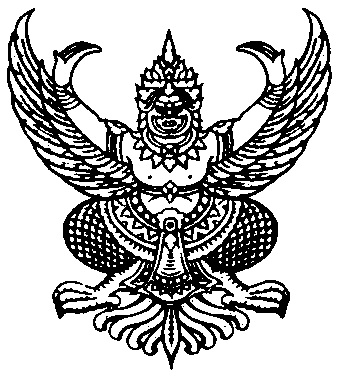 